Bijlage 4 – Leerdoel Waarmee kan ik u helpen? Op ontdekking in en om de eerstelijnszorg29 november 2017Leerdoel:Veranderkundige inzichten (hoe breng ik mensen en mezelf in beweging ten behoeve van patiënten), lessons learned re samenwerking met andere disciplines en domeinen, en hoe kan ik de patiënt/mens echt als vertrekpunt nemen en daar naar handelen.Zie ook de uitnodiging: https://www.eventbrite.nl/e/tickets-waarmee-kan-ik-u-helpen-op-ontdekking-in-en-om-de-eerstelijnszorg-38377940453 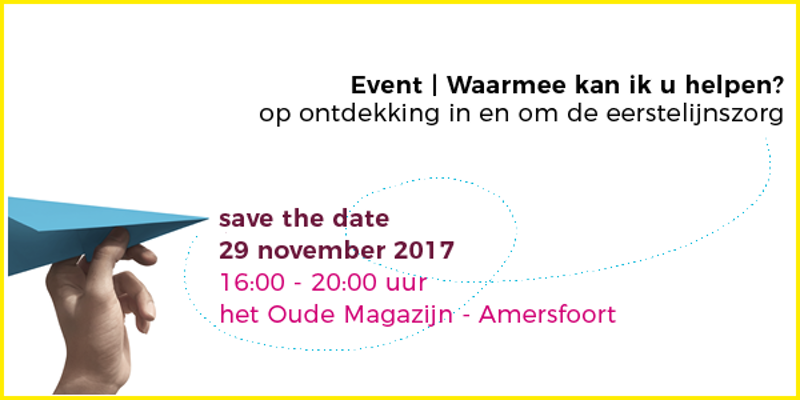 